Certificate of Completion2018-19 Suicide Prevention TrainingPresented to(name)This certificate verifies that the bearer has completed the professionaldevelopment activity and has fulfilled the State Suicide Training requirements.(2) Hours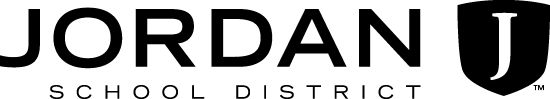 NOTE: Keep this certificate in a safe place. It cannot be duplicated and is not recorded anywhere else.Certificate of Completion2018-19 Suicide Prevention TrainingPresented to(Name)This certificate verifies that the bearer has completed the professionaldevelopment activity and has fulfilled the State Suicide Training requirements.(2) HoursNOTE: Keep this certificate in a safe place.  It cannot be duplicated and is not recorded anywhere else.